ГОСТ 18360-93 Калибры-скобы листовые для диаметров от 3 до 260 мм. Размеры
ГОСТ 18360-93

Группа Г28
МЕЖГОСУДАРСТВЕННЫЙ СТАНДАРТ


КАЛИБРЫ-СКОБЫ ЛИСТОВЫЕ ДЛЯ ДИАМЕТРОВ ОТ 3 ДО 260 мм

Размеры

Plate snap-guages for diameters from 3 to 260 mm.
Dimensions

ОКП 39 3121Дата введения 1995-01-01
Предисловие1 РАЗРАБОТАН Госстандартом России

ВНЕСЕН Техническим секретариатом Межгосударственного Совета по стандартизации, метрологии и сертификации
2 ПРИНЯТ Межгосударственным Советом по стандартизации, метрологии и сертификации 21 октября 1993 г.

За принятие проголосовали:
3 Постановлением Комитета Российской Федерации по стандартизации, метрологии и сертификации от 02.06.94 N 160 межгосударственный стандарт ГОСТ 18360-93 введен в действие непосредственно в качестве государственного стандарта Российской Федерации с 01.01.95
4 ВЗАМЕН ГОСТ 18360-73, ГОСТ 18361-73, ГОСТ 18362-73, ГОСТ 18363-73, ГОСТ 18364-73

ИНФОРМАЦИОННЫЕ ДАННЫЕССЫЛОЧНЫЕ НОРМАТИВНО-ТЕХНИЧЕСКИЕ ДОКУМЕНТЫ

Настоящий стандарт распространяется на гладкие листовые односторонние и двусторонние двупредельные калибры-скобы для контроля валов диаметрами от 3 до 260 мм.

Калибры-скобы для диаметров от 3 до 180 мм предназначены для контроля валов с допусками по ЕСДП 6-го и более грубых квалитетов и по системе ОСТ 2-го и более грубых классов точности; для диаметров свыше 180 до 260 мм - для контроля валов с допусками по ЕСДП 8-го и более грубых квалитетов и по системе ОСТ 3-го и более грубых классов точности.

Требования настоящего стандарта являются обязательными, кроме пп.1 (примечания), 5 (последний абзац), 8.
1. Конструкция и основные размеры односторонних калибров-скоб должны соответствовать указанным на черт.1 и в табл.1, двусторонних калибров-скоб - на черт.2 и в табл.2.

Калибры-скобы односторонние для диаметров от 3 до 10 мм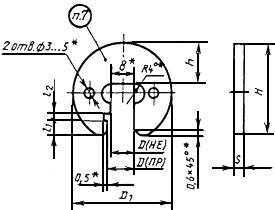 
_______________
* Размеры рекомендуемые.

Калибры-скобы односторонние для диаметров св. 10 до 100 мм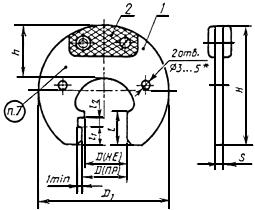 _______________
* Размеры рекомендуемые.
Черт.1

Калибры-скобы односторонние для диаметров св. 100 до 260 мм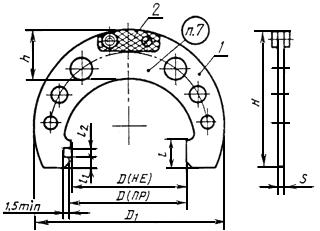 1 - корпус; 2 - ручка-накладка по ГОСТ 18369

Черт.1 (продолжение)
Примечания:
1. Калибры-скобы диаметром до 20 мм включительно изготовляют без ручек-накладок.
2. Допускается не изготовлять отверстия диаметром 3-5 мм у калибров-скоб для контроля диаметров св. 3 до 100 мм.

Таблица 1
Размеры, мм
Примечание. Для граничных интервалов размеров , отличающихся от нормального ряда Ra 40, калибры-скобы изготовляют по размерам ближайшего предыдущего интервала (например, для =40,5 мм, размеры калибра-скобы выбирать из интервала св. 30 до 40 мм).

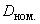 Калибры-скобы двусторонние для диаметров от 3 до 10 мм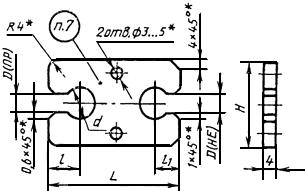 
_______________
* Размеры рекомендуемые.
Черт.2
Примечание. Допускается отверстия диаметром 3-5 мм не изготовлять.

Таблица 2
Размеры, мм2. Обозначение односторонних калибров-скоб для диаметров св. 10 до 260 мм - в соответствии с табл.3.

Таблица 33. Обозначение калибров-скоб для диаметров от 3 до 10 мм в соответствии с табл.4.

Таблица 4
Примечания:
1. Размеры  приняты по ряду Ra 40 нормальных линейных размеров по ГОСТ 6636.
2. Обозначение калибров-скоб промежуточных размеров  - в соответствие с принятым у изготовителя.
3. При обозначении корпуса калибра-скобы (дет.1) к основному обозначению калибра-скобы добавляют цифры 001, например, для  - 10,5 мм: 8113-0101/001.


Пример условного обозначения гладкого двустороннего листового калибра-скобы диаметром =3,4 мм для контроля вала с полем допуска h9:
Калибр-скоба 8102-0203 h9 ГОСТ 18360-93
То же, для контроля вала с полем допуска :
Калибр-скоба 8102-0203  ГОСТ 18360-93
То же, для приемного калибра-скобы П-ПР:
Калибр-скоба 8102-0203  П-ПР ГОСТ 18360-934. Исполнительные размеры калибров-скоб для валов с допусками по ЕСДП - по ГОСТ 21401, с допусками по системе ОСТ - в зависимости от класса точности контролируемого вала - по ОСТ 1203, ОСТ 1205, ОСТ 1208, ОСТ 1209, ОСТ 1219, ОСТ 1220, ОСТ НКМ 1221.
5. Ручки-накладки обязательны только для калибров-скоб для контроля валов диаметрами св. 20 до 180 мм с допусками по ЕСДП 6-го и 7-го квалитетов и 2-го и 2а классов точности по системе ОСТ; для контроля валов диаметрами св. 180 до 260 мм - с допусками по ЕСДП 8-го и 9-го квалитетов и 3-го класса точности - по системе OCT.

Ручки-накладки в зависимости от  - в соответствии с табл.5.

Таблица 5

Допускается крепить ручки-накладки приклеиванием или методом горячей формовки. Клеевой шов должен обеспечивать неразъемность соединения. Прочность на сдвиг - не менее 4 МПа (40 кгс/см).
6. Технические требования - по ГОСТ 2015.
7. Маркировка - по ГОСТ 2015 с добавлением децимального обозначения калибра-скобы по настоящему стандарту.
8. Конструкция и размеры корпуса калибров-скоб указаны в приложении.

ПРИЛОЖЕНИЕ (рекомендуемое). КОНСТРУКЦИЯ И РАЗМЕРЫ КОРПУСА КАЛИБРА-СКОБЫПРИЛОЖЕНИЕ
Рекомендуемое
Конструкция и размеры корпуса (дет.1) для диаметров св. 10 до 260 мм должны соответствовать указанным на черт.3 и в табл.6.

Калибры-скобы односторонние для диаметров св. 10 до 180 мм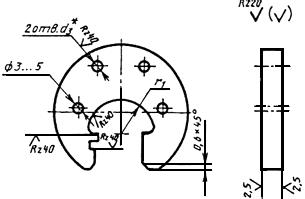 Калибры-скобы односторонние для диаметров св. 100 до 260 мм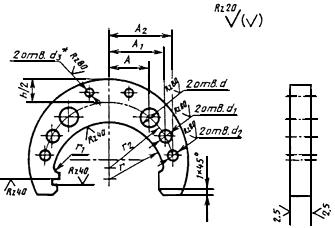 
_______________
* Отверстия  - по сопрягаемой дет.2.
Черт.3

Таблица 6


Текст документа сверен по:
официальное издание
М.: Издательство стандартов, 1995Наименование государстваНаименование национального органа по стандартизацииРеспублика КыргызстанКыргызстандартРеспублика МолдоваМолдовастандартРоссийская ФедерацияГосстандарт РоссииРеспублика ТаджикистанТаджикстандартТуркменистанТуркменглавгосинспекцияУкраинаГосстандарт УкраиныОбозначение НТД, на который дана ссылкаНомер пунктаГОСТ 2015-846, 7ГОСТ 6636-693ГОСТ 18369-731, 5ГОСТ 21401-754ОСТ 12034OCT 12054ОCT 12084ОСТ 12094ОСТ 12194ОСТ 12204ОСТ НКМ 12214Масса, кг, не болееОт 3 до 10383615-6340,03Св. 10 до 20605524181150,09Св. 20 до 3075683020130,14Св. 30 до 40958237220,20Св. 40 до 5612010044251560,36Св. 56 до 7014011850281740,47Св. 70 до 851601355532200,58Св. 85 до 10018015059362160,70Св. 100 до 12021517065402471,00Св. 120 до 140240185701,16Св. 140 до 1602652007581,57Св. 160 до 180285215801,73Св. 180 до 205320245855027102,09Св. 205 до 230350265902,36Св. 230 до 260380280952,64Масса, кг, не болееОт 3 до 6840108250,03Св. 6 до 1012501210320,04Обозначение калибров-скобПрименяемость, мм8113-010110,58113-010211,08113-010311,58113-010412,08113-010513,08113-010614,08113-010715,08113-010816,08113-010917,08113-011018,08113-011119,08113-011220,08113-011321,08113-011422,08113-011523,08113-011624,08113-011725,08113-011826,08113-011927,08113-012028,08113-012129,08113-012230,08113-012331,08113-012432,08113-012533,08113-012634,08113-012735,08113-012836,08113-012937,08113-013038,08113-013139,08113-013240,08113-013341,08113-013442,08113-013544,08113-013645,08113-013746,08113-013847,08113-013948,08113-014050,08113-014152,08113-016253,08113-014255,08113-016356,08113-014358,08113-014460,08113-014562,08113-014663,08113-014765,08113-016467,08113-014970,08113-016571,08113-015072,08113-015175,08113-015278,08113-015380,08113-015482,08113-015585,08113-015688,08113-015790,08113-015892,08113-015995,08113-016098,08113-0161100,08113-0201102,08113-0202105,08113-0203108,08113-0204110,08113-0205112,08113-0206115,08113-0207120,08113-0208125,08113-0209130,08113-0210135,08113-0211140,08113-0212145,08113-0213150,08113-0214155,08113-0215160,08113-0216165,08113-0217170,08113-0218175,08113-0219180,08113-0301185,08113-0302190,08113-0303195,08113-0304200,08113-0305205,08113-0306210,08113-0307215,08113-0308220,08113-0309225,08113-0310230,08113-0311240,08113-0312250,08113-0313260,0Обозначение калибров-скобОбозначение калибров-скобПрименяемостьПрименяемость, ммодностороннихдвусторонниходностороннихдвусторонних8113-00018102-02013,08113-00028102-02023,28113-00038102-02033,48113-00048102-02043,58113-00058102-02053,68113-00068102-02063,88113-00078102-02074,08113-00088102-02084,28113-00098102-02094,58113-00108102-02104,88113-00118102-02115,08113-00248102-02245,38113-00258102-02255,68113-00148102-02146,08113-00158102-02156,38113-00168102-02166,58113-00268102-02266,78113-00178102-02177,08113-00278102-02277,18113-00188102-02187,58113-00198102-02198,08113-00208102-02208,58113-00218102-02219,08113-00228102-02229,58113-00238102-022310,0, ммОбозначение ручек-накладок (дет.2) 
по ГОСТ 18369Св. 20 до 568056-0013" 56 " 1008056-0015" 100 " 1608056-0018" 160 " 2608056-0020ммммммммммммммммммммОт 3 до 10---------Св. 10 до 20134Св. 20 до 30185Св. 30 до 4023Св. 40 до 56316Св. 56 до 7040Св. 70 до 85488Св. 85 до 10055Св. 100 до 120-6485302270686Св. 120 до 140-699436258098Св. 140 до 160-7610590109Св. 160 до 180-801144030100119Св. 180 до 205851221354032221158137Св. 205 до 23087132149453625130151Св. 230 до 26095143164483828145166